OLYCKSFALLS/SKADERAPPORTERING     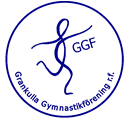 Alla olyckor som sker inom föreningens verksamhets regi skall omedelbart meddelas till förstahjälpsansvarige och/eller någon inom styrelsenDen huvudansvariga ledare för gruppen till vilken den skadade gymnasten hör har dessutom ansvar för att så fort som möjligt se till att blankett blir ifylld och inlämnad till styrelsen.Blanketten skickas till info@ggf.fiDen anmälningsskyldige (ansvarig ledare):Den skadade:Var och när inträffade olyckan?Förälder är kontaktad: 			Om ja, när och hur:Ja 	X	NejDen skadade har förts till läkare/annan vård?Ja 		Nej			Om ja, vart? Beskrivning av olyckan:Beskrivning av skadan:Åtgärder som borde vidtas för att hindra att dylika olyckor händer igen:Uppgiftslämnare (ledare på plats):				Datum: Namn:Telefonnummer:Namn:Grupp:Plats:Datum och tid:Ansvar för att åtgärden vidtas:Namn:Ledarposition:Telefon: